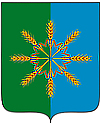 Администрация Новозыбковского районаР А С П О Р Я Ж Е Н И Еот « 24 » декабря 2013 г.                                                                                              № 413-рг. НовозыбковОб утверждении перечня объектовдля отбывания исправительных и обязательных работв Новозыбковском районе        В связи с необходимостью отбывания исправительных работ и обязательных работ в соответствии с Федеральным Законом от 08.12.2003 года  № 161- ФЗ:        1. Утвердить перечень объектов для отбывания исправительных и обязательных работ в Новозыбковском районе на 2014 год с видами работ для осужденных к обязательным работам (приложения 1, 2).        2. Распоряжение от 27.12.2012 г. № 520-р «Об утверждении перечня объектов для отбывания исправительных и обязательных работ в Новозыбковском районе» и распоряжение от 07.06.2013 года № 191-р «О внесении дополнений в распоряжение администрации района от 27.12.2012г. № 520-р «Об утверждении перечня объектов для отбывания исправительных и обязательных работ в Новозыбковском районе», считать утратившими силу.       3.  Контроль за исполнением данного распоряжения оставляю за собой.       4.  Распоряжение разместить на официальном сайте администрации района.Временно исполняющий обязанностиглавы администрации района                                                                        Е.А. КравцовЕ.Б. Станчак56947Приложение № 1к распоряжению администрацииНовозыбковского районаот «24» декабря 2013 г. № 413-рП Е Р Е Ч Е Н Ьобъектов для отбывания исправительных работв Новозыбковском районеСХПК «Решительный» - с. Новые Бобовичи, Новозыбковского района.СХПК «Комсомолец» - с. Старый Вышков, Новозыбковского района.СХПК «Ударник» - с. Каташин, Новозыбковского района.СПК «им. Ленина» - с. Катичи, Новозыбковского района.ФГУП «Волна революции» - г. Новозыбков.ФГУП «Боевик» - с. Замишево, Новозыбковского района.СХПК «Родина» - с.Шеломы, Новозыбковского района.Приложение № 2к распоряжению администрацииНовозыбковского районаот «24 » декабря 2013 г. № 413-рП Е Р Е Ч Е Н Ьобъектов для отбывания обязательных работв Новозыбковском районе и виды работ для осужденных1.   СХПК «Решительный» - с. Новые Бобовичи, Новозыбковского района.2.   СХПК «Комсомолец» - с. Старый Вышков, Новозыбковского района.3.   СХПК «Ударник» - с. Каташин, Новозыбковского района.4.   СПК «им. Ленина» - с. Катичи, Новозыбковского района5.   СХПК «им.Кирова» - с. Внуковичи, Новозыбковского района.6.   СХПК «Коммунар» - с. Халеевичи, Новозыбковского района.7.   СПК «Заречье» - с. Старые Бобовичи, Новозыбковского района.СХПК «Родина» - с.Шеломы, Новозыбковского района.СХПК «Верещаки» - с. Верещаки, Новозыбковского района.СХПК «Крутоберезка» - д. Крутоберезка, Новозыбковского района.ФГУП «Волна революции» - г. НовозыбковЗАО «БИО-М» - с. Шеломы.ФГУП «Боевик» - с. Замишево, Новозыбковского района.1. Верещакское сельское поселение – с.Верещаки, д. Катичи, д. Несвоевка,                                                                  д. Вихолка.2. Деменское сельское поселение – с. Деменка, Опытная станция, д. Перевоз.3. Замишевское сельское поселение – с.Замишево, д. Крутоберезка, д.Синий Колодец
                                                                 с. Манюки, с. Белый Колодец4. Старобобовичское сельское поселение – с. Старые Бобовичи, с. Нововые Бобовичи                                                                          с. Старый Вышков5. Старокривецкое сельское поселение – с. Старый Кривец, с. Каташин,                                                                      д. Скоробогатая Слобода6. Тростанское сельское поселение -  д. Тростань, д. Дубровка, п. Мамай7. Халеевичское сельское поселение -  с. Халеевичи, с. Внуковичи, д.Старая Рудня8. Шеломовское сельское поселение – с. Шеломы, с. Новое Место, д. Журавки.Виды работ для осужденных: Благоустройство территорий поселенийРемонт животноводческих помещенийПастушество 